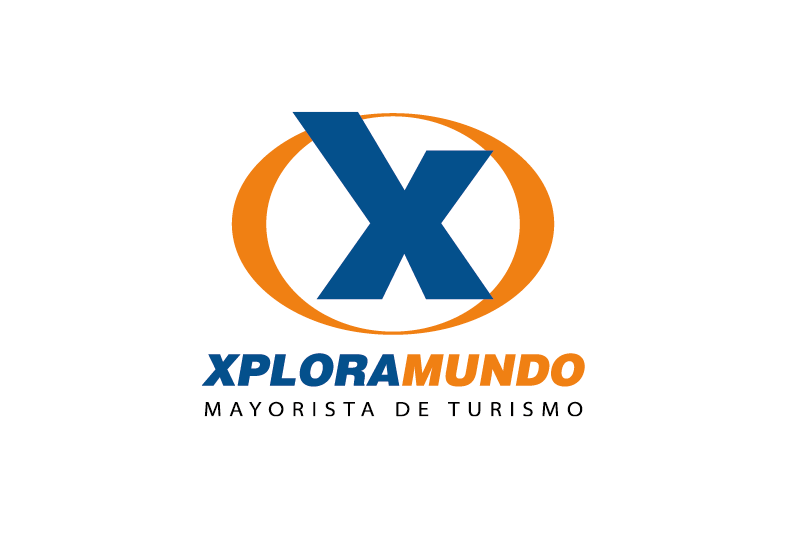 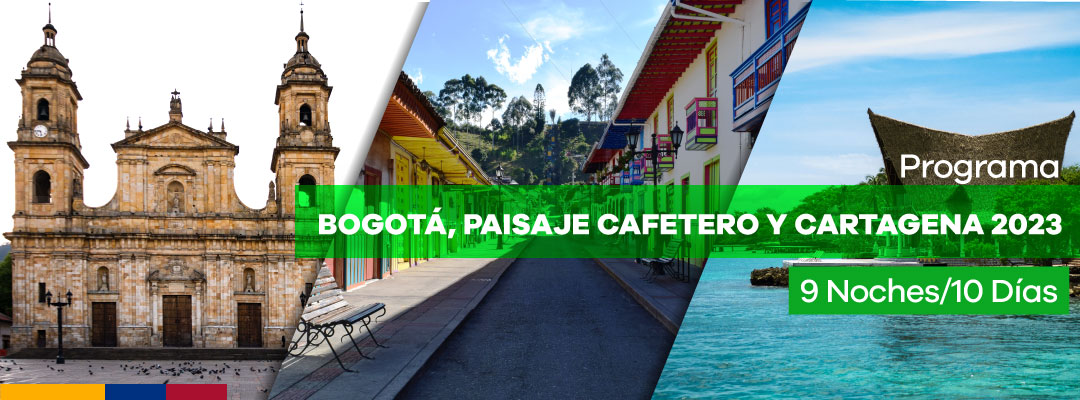 DÍA 1 - CIUDAD DE ORIGEN / BOGOTÁ: Llegada a la ciudad de Bogotá, la multicultural capital colombiana. Uno de nuestros representantes te estará esperando para dirigirse hasta la unidad vehicular que te conducirá desde el Aeropuerto Internacional “El Dorado” hasta el hotel elegido.  Registro en el hotel. Alojamiento. Notas: Para los traslados de salida el horario nocturno aplica para los vuelos entre las 23:00 y las 09:00 horas, y de llegada aplica para vuelos entre las 21:00 y 06:30 horas. Las tarifas están contempladas para traslados diurnos, de ser nocturnos se aplica un suplemento.DÍA 2 - BOGOTÁ (Visita a la ciudad con Monserrate): Desayuno en el hotel. A continuación, uno de nuestros representantes lo recogerá en su hotel para salir al centro histórico de Bogotá, donde se inicia un recorrido peatonal por la Plaza de Bolívar y las calles cercanas, donde se ven edificios como el Capitolio Nacional, centro de la vida legislativa del país; La Casa de los Comuneros; la Casa de Nariño, sede de la Presidencia de la República; y visita panorámica de la Iglesia Museo de Santa Clara. Entrará al Museo del Oro, donde hay unas 34.000 piezas de orfebrería de diversas culturas prehispánicas. La ruta sigue de los 2.600 metros sobre el nivel del mar de la ciudad hasta los 3.152 metros, allí está el santuario donde se venera la imagen del Señor Caído de Monserrate. Desde allí se aprecia la mejor panorámica de Bogotá. Regreso al hotel y alojamiento.Notas:El Museo del Oro está cerrado todos lunes, por lo cual se visita el Museo Botero y el Museo Casa de la Moneda.Los domingos el tour con ascenso a Monserrate opera sujeto a disponibilidad y bajo solicitud.Duración: 5 horas aproximadamente.Operación: El servicio regular opera de lunes a sábados entre las 08:00 y 09:00 horas aproximadamente, para el servicio privado se puede programar a las 09:00 o a las 14:00 horas. DÍA 3 - BOGOTÁ (Visita a la Catedral de Sal de Zipaquirá): Desayuno en el hotel.  A la hora acordada uno de nuestros representantes lo contactará en su hotel para iniciar un recorrido por la sabana de Bogotá hasta llegar a Zipaquirá, cuyo nombre significa ‘ciudad de nuestro Padre’ en lengua chibcha. En épocas precolombinas, en esta región se explotaban manantiales salinos para producir ‘panes de sal’, moneda fuerte con la que comerciaban los muiscas. Con el tiempo, la tecnología cambió y se empezaron a abrir socavones para extraer mayores cantidades de sal. En esas antiguas galerías subterráneas se erige la Catedral de Sal de Zipaquirá, 180 metros bajo la superficie. Allí hay una pequeña capilla de los mineros en homenaje a la Virgen, Nuestra Señora del Rosario de Guasá (esta palabra quiere decir ‘mina’ en chibcha). Al final de la visita regresó a Bogotá, al hotel y alojamiento.Notas: La visita a la Catedral de sal no es recomendable para pasajeros que tengan alguna condición de claustrofobia o que tengan problemas de movilidad.Duración: 5 horas aproximadamente.Operación: El servicio regular opera de lunes a domingo entre las 08:00 y 09:00 horas aproximadamente, para el servicio privado se puede programar a las 09:00 o a las 14:00 horas. DÍA 4 - BOGOTÁ / PEREIRA (ZONA CAFETERA): Desayuno. A la hora indicada traslado al aeropuerto El Dorado de Bogotá para tomar vuelo con destino a la Ciudad de Pereira (Boleto aéreo no incluido). Llegada al aeropuerto de Matecaña de Pereira, recepción y traslado hasta el hotel elegido en la Zona Cafetera. Check-in y alojamiento.Notas: Para los traslados de salida el horario nocturno aplica para vuelos entre las 23:00 y 09:00 horas y de llegada aplica para vuelos entre 21:00 y 06:30 horas. Las tarifas están contempladas para traslados diurnos, de ser nocturnos aplica suplemento.DÍA 5 - ZONA CAFETERA (Proceso del Café en “Finca del Café”): Desayuno, en el hotel. A la hora indicada traslado a “La Finca del Café” para iniciar una visita donde aprenderemos acerca del Proceso del Café en compañía de un experto local, llevándonos por hermosas plantaciones de café especial, explicando cómo es el proceso del café desde la siembra, la recolección manual selectiva y el despulpado. Más tarde, tostaremos granos de café especial en un fogón de leña en la cocina de la casa típica campesina donde podremos tener una auténtica experiencia cafetera. En el recorrido se tienen varias estaciones con miradores hechos en guadua donde podremos apreciar el hermoso paisaje y entorno natural del lugar mientras disfrutamos de una taza de café. Finalmente, pasamos al innovador proceso de secado del grano de café, el beneficiadero, y luego iremos a la casa principal en la cual nos despedirán con una deliciosa limonada de café. Traslado al hotel, resto del día libre y alojamiento.Duración: 3 horas aproximadamente más el tiempo de traslados dependiendo de la ubicación del hotel elegido.DÍA 6 - ZONA CAFETERA (Valle del Cocora y Salento): Desayuno. A la hora acordada traslado al Valle del Cocora, al llegar se deleitará con una bebida típica (canelazo), allí un  eco guía  le contará sobre el lugar y le llevará caminando al bosque de niebla donde podremos apreciar la biodiversidad de fauna y flora del lugar donde tomaremos el sendero ecológico de la palma de cera más alta del mundo y árbol insignia nacional donde haremos el ritual de la palma de cera del Quindío, el cual consiste en conocer la historia de cómo los aborígenes adoraban esta palma. Luego se continúa con la siembra de plántulas de palma. Traslado al pueblo típico de Salento donde tendremos walking tour visitando sus calles coloniales, talleres artesanales y el Mirador de Cocora. Almuerzo típico y traslado al hotel. Alojamiento.Incluye: transporte, guianza e interpretación ambiental, canelazo de bienvenida, caminata ecológica regular, ritual de la palma de cera e introducción al destino por eco-guía local, hidratación, snacks y almuerzo típico con entrada, plato fuerte y bebida.Duración: 6 horas de actividad más el tiempo de traslados dependiendo de su ubicación.Notas: Debido a que este destino presenta gran afluencia de visitantes locales y extranjeros los domingos y lunes festivos, recomendamos reservar este tour en días diferentes para una mejor experiencia, esto aplica también para Semana Santa, fin y comienzo de año.DÍA 7 – PEREIRA (ZONA CAFETERA) / CARTAGENA: Desayuno. A la hora indicada traslado al aeropuerto de Pereira para tomar vuelo con destino a Cartagena (Boleto aéreo no incluido). Llegada a Cartagena ciudad también conocida como el corralito de piedra, recepción y traslado desde el Aeropuerto Rafael Núñez de Cartagena al hotel elegido. Check-in y alojamiento.Notas: Para los traslados de salida el horario nocturno aplica para vuelos entre las 23:00 y 09:00 horas y de llegada aplica para vuelos entre 21:00 y 06:30 horas. Las tarifas están contempladas para traslados diurnos, de ser nocturnos aplica suplemento.DÍA 8 - CARTAGENA (Visita a la Ciudad con Castillo de San Felipe): Desayuno. Cartagena de Indias, es uno de los destinos más turísticos de nuestro país.  En ella, encuentras toda la alegría, el sabor y el color de nuestra región caribe. A la hora acordada, te recogeremos en tu hotel, para acompañarte en este maravilloso recorrido por la ciudad. Pasaremos por la moderna Bocagrande, con sus playas y zonas comerciales, continuaremos al barrio de Manga, donde el contraste entre la arquitectura republicana y los modernos edificios te asombrará. Llegaremos a una de las joyas de la ciudad: el Castillo o fuerte de San Felipe de Barajas, construido por los españoles, para defenderse de los piratas y posteriormente, de los ingleses, en el siglo XVII. Continuaremos con una breve caminata por el centro histórico de esta hermosa ciudad. Este recorrido finalizará con la visita al Museo de la Esmeralda. Regreso al hotel, resto del día libre y alojamiento. Duración:  4 horas aproximadas.Incluye: Entradas al Castillo San Felipe y Museo de la Esmeralda.Operación: el recorrido inicia de lunes a viernes entre las 14:00 y 14:30 horas. Sábado, Domingo y festivo entre las 09:00 y 09:30 horas.DÍA 9 - CARTAGENA (Día de Playa): Desayuno. Transporte en lancha rápida con destino a la isla incluida, allí podrá disfrutar de playas coralinas y variedad de fauna del arrecife, ideal para descansar o tomar alguna actividad opcional como buceo, snorkeling, caminatas, entre otras. Almuerzo y regreso al muelle.San Pedro de Majagua: Incluye impuesto de muelle. No se incluyen traslados hotel / muelle / hotel.Isla del Encanto: Ofrece como cortesía el traslado al muelle únicamente para hoteles de la zona: Bocagrande, Centro histórico y Zona Norte. El retorno al hotel será por cuenta de los pasajeros. No incluye impuesto de muelle, valor aproximado 8 USD por persona.DÍA 10 - CARTAGENA / CIUDAD DE ORIGEN: Desayuno. Último día de viaje antes de regresar a casa asegúrate de llevar los mejores recuerdos. A la hora indicada traslado desde el hotel al aeropuerto de Cartagena para tomar vuelo a tu ciudad de origen. Notas: Para los traslados de salida el horario nocturno aplica para los vuelos entre las 23:00 y las 09:00 horas, y de llegada aplica para vuelos entre las 21:00 y 06:30 horas. Las tarifas están contempladas para traslados diurnos, de ser nocturnos se aplica un suplemento.BOGOTÁ:Traslados aeropuerto – hotel - aeropuerto en servicio regular.Alojamiento por 3 noches con desayuno.Visita de la Ciudad con Monserrate en servicio regular.Visita a la Catedral de sal de Zipaquirá en servicio regular.PEREIRA:Traslados aeropuerto – hotel – aeropuerto.Alojamiento por 3 noches con desayuno.Excursión Proceso del café en la “Finca del Café”.Vista al Valle del Cocora y Salento con almuerzo típico.CARTAGENA DE INDIAS:Traslados aeropuerto – hotel - aeropuerto en servicio regular.Alojamiento por 3 noches con desayuno.Visita de la Ciudad con Castillo de San Felipe en servicio regular.Visita a la isla del encanto o a San pedro de Majagua de acuerdo a la categoría de paquete seleccionado.Código del programa: 019.Tarifas comisionables.Precios en dólares americanos USD por persona.Vigencia del programa: Del 15 de enero al 15 de diciembre de 2023.Excepto:Semana santa: 01 al 09 abril 2023.Semana de Receso: 06 al 16 octubre 2023.Ferias y eventos (Sujeto a cambios).Pereira:Hotel Boutique Sazagua: 01 al 23 julio 2023.Hacienda San José: 01 al 30 junio 2023.			Cartagena:Hotel Sofitel Santa Clara: 05 al 13 noviembre 2023.Santa Catalina: 19 junio al 20 agosto 2023.Aplica suplemento para servicios de traslados llegando o saliendo en horarios nocturnos.Las tarifas aplican para mínimo 2 pasajeros viajando juntos.Tarifas sujetas a disponibilidad y cambios.No incluye impuestos no mencionados anteriormente y/o que ingresen a regir por ley del Gobierno de Colombia a partir del 01/01/2023.Para las temporadas altas: La mayoría de los hoteles requiere mínimo 4 noches para temporada de fin de año y semana santa, consultar al momento de reservar.Las habitaciones dobles (DBL) con 2 camas twin podrán tener suplemento de tarifa de acuerdo con la configuración y disponibilidad de cada hotel.Los programas están cotizados en servicios Regulares excepto la categoría Luxury que incluye servicios privados para traslados, visita de la ciudad y vuelta a la isla, para los programas en las demás categorías de hoteles se incluyen servicios regulares, se recomienda adicionar el suplemento de servicios privados para hacer más tranquilo y cómodo el viaje de los pasajeros.La excursión de San Pedro de Majagua o Isla del encanto siempre se opera en lancha servicio regular (compartida) aun cuando la categoría de hotel sea Luxury, si los pasajeros desean un servicio de lancha privada se puede alquilar una embarcación. Consultar valores.En el tour de playa para la categoría Luxury el tour de playa se hará en la isla de San Pedro de Majagua (islas del Rosario), para las demás categorías se visitará Isla del encanto (Barú) en la pasadía se incluye almuerzo típico.Puede tomar el valor de noches adicionales tanto en Bogotá, Pereira y Cartagena de los programas de “A la carta“ de este manual según la temporada y hotel específico que desee reservar.ACT: 20/06/2023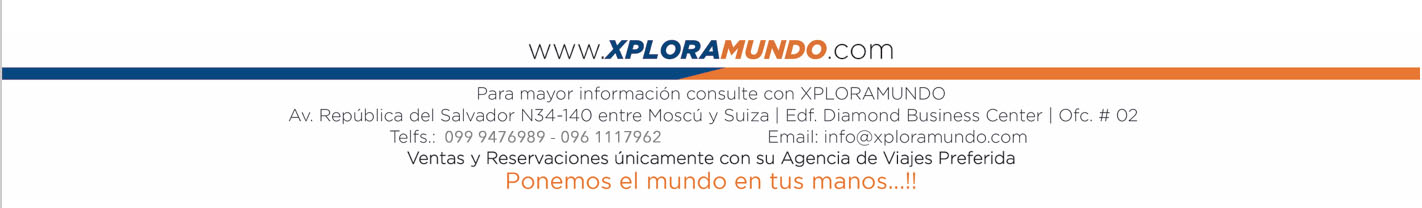 TARIFAS POR PERSONA EN USD (Mínimo 2 pasajeros viajando juntos) SERVICIOS REGULARESTARIFAS POR PERSONA EN USD (Mínimo 2 pasajeros viajando juntos) SERVICIOS REGULARESTARIFAS POR PERSONA EN USD (Mínimo 2 pasajeros viajando juntos) SERVICIOS REGULARESTARIFAS POR PERSONA EN USD (Mínimo 2 pasajeros viajando juntos) SERVICIOS REGULARESTARIFAS POR PERSONA EN USD (Mínimo 2 pasajeros viajando juntos) SERVICIOS REGULARESTARIFAS POR PERSONA EN USD (Mínimo 2 pasajeros viajando juntos) SERVICIOS REGULARESTARIFAS POR PERSONA EN USD (Mínimo 2 pasajeros viajando juntos) SERVICIOS REGULARESTARIFAS POR PERSONA EN USD (Mínimo 2 pasajeros viajando juntos) SERVICIOS REGULARESCATBOGOTAPEREIRACARTAGENASGLDBLTPLCHD5*The Artisan DC Hotel - Capital (Double).Bioxury hotel - Superior (Double or Twin).Casa Dann Carlton - Superior (Double or Twin).Hotel Similar.Hotel Boutique Sazagua - Junior Suite (Double).Hacienda San José - Superior (Double or Twin).Hotel Similar.Américas Torre del Mar - Superior vista al mar (Double or Twin).Hilton Cartagena - Torre Principal (Double or Twin).Hyatt Regency Cartagena - King (Double or Twin).Hotel Similar.2051138312158194*Morrison 84 - Superior (Double or Twin).Cosmos 100 - Superior (Double or Twin).Best Western Plus 93 - Superior (Double or Twin).Hotel Similar.Sonesta Pereira - Standard o Jardín (Double or Twin).Movich Pereira - Standard (Double or Twin).Hotel Similar.Américas Casa de Playa - Superior (Double or Twin).Capilla del Mar - Superior con balcón (Double or Twin).Caribe by Faranda Grand - Superior (Double or Twin).Hotel Similar.1571109110157993*BH Parque de la 93 - Standard (Double or Twin).Bogotá Plaza - Ejecutiva (Double or Twin).Hotel Similar.Soratama Hotel - Standard (Double or Twin).San Simón - Estandar (Double or Twin).Castilla Real - Superior (Double or Twin).Atlantic Lux - Standard (Double or Twin).Gio Cartagena - Standard (Double or Twin).Bahía Cartagena - Estándar (Double or Twin).Hotel Similar.1267959943783***La acomodación triple está sujeta a disponibilidad, debido a que no todos los hoteles la manejan******La acomodación triple está sujeta a disponibilidad, debido a que no todos los hoteles la manejan******La acomodación triple está sujeta a disponibilidad, debido a que no todos los hoteles la manejan******La acomodación triple está sujeta a disponibilidad, debido a que no todos los hoteles la manejan******La acomodación triple está sujeta a disponibilidad, debido a que no todos los hoteles la manejan******La acomodación triple está sujeta a disponibilidad, debido a que no todos los hoteles la manejan******La acomodación triple está sujeta a disponibilidad, debido a que no todos los hoteles la manejan******La acomodación triple está sujeta a disponibilidad, debido a que no todos los hoteles la manejan******Los hoteles están clasificados de acuerdo a su categoría y similitud de precios******Los hoteles están clasificados de acuerdo a su categoría y similitud de precios******Los hoteles están clasificados de acuerdo a su categoría y similitud de precios******Los hoteles están clasificados de acuerdo a su categoría y similitud de precios******Los hoteles están clasificados de acuerdo a su categoría y similitud de precios******Los hoteles están clasificados de acuerdo a su categoría y similitud de precios******Los hoteles están clasificados de acuerdo a su categoría y similitud de precios******Los hoteles están clasificados de acuerdo a su categoría y similitud de precios******Los hoteles mencionados se encuentran sujetos a disponibilidad al momento de la reserva, en caso de no estar habilitado se verifica hoteles similares y su respectiva tarifa******Los hoteles mencionados se encuentran sujetos a disponibilidad al momento de la reserva, en caso de no estar habilitado se verifica hoteles similares y su respectiva tarifa******Los hoteles mencionados se encuentran sujetos a disponibilidad al momento de la reserva, en caso de no estar habilitado se verifica hoteles similares y su respectiva tarifa******Los hoteles mencionados se encuentran sujetos a disponibilidad al momento de la reserva, en caso de no estar habilitado se verifica hoteles similares y su respectiva tarifa******Los hoteles mencionados se encuentran sujetos a disponibilidad al momento de la reserva, en caso de no estar habilitado se verifica hoteles similares y su respectiva tarifa******Los hoteles mencionados se encuentran sujetos a disponibilidad al momento de la reserva, en caso de no estar habilitado se verifica hoteles similares y su respectiva tarifa******Los hoteles mencionados se encuentran sujetos a disponibilidad al momento de la reserva, en caso de no estar habilitado se verifica hoteles similares y su respectiva tarifa******Los hoteles mencionados se encuentran sujetos a disponibilidad al momento de la reserva, en caso de no estar habilitado se verifica hoteles similares y su respectiva tarifa***Sugerimos adicionar a los programas los siguientes suplementos para que los pasajeros tengan un viaje más cómodo y tranquilo.SUPLEMENTOS POR PERSONAUSDSugerimos adicionar a los programas los siguientes suplementos para que los pasajeros tengan un viaje más cómodo y tranquilo.Para pasajero viajando solo en servicios regulares412Sugerimos adicionar a los programas los siguientes suplementos para que los pasajeros tengan un viaje más cómodo y tranquilo.Para pasajero viajando solo en servicios privados606Sugerimos adicionar a los programas los siguientes suplementos para que los pasajeros tengan un viaje más cómodo y tranquilo.De 2 pasajeros en adelante en Servicios Privados100